Время красоты

Её профессия сначала не совпала с детскими мечтами. Творческой натуре моей героини, родившейся в семье музыкантов, претили цифры, финансы и сметы. Однако пришлось получать экономическое образование. По настоянию родных. Ведь им казалось, что специальность экономиста стабильней, престижней и серьезней, чем ремесло музыканта или художника.

– В детстве я постоянно делала какие-то поделки, разрисовывала все, что попадало под руку, лепила из кусочков пластилина или из глины – меня так и тянуло мастерить. А еще мне всегда нравилось красить людей и себя, – говорит 37-летняя Илона Леонтьева, владелица небольшой студии красоты в Приозерске. – Но для моих родителей основополагающим был вопрос: кто и как за такую работу будет платить? Поэтому мне не разрешили идти учиться на визажиста. Как прилежная дочь, я послушно выбрала престижный финансовый вуз, получила диплом и… положила его дома на полку.

Решив пока делать макияжи подругам и знакомым, Илона устроилась в поликлинику администратором, где трудилась 12 лет. Поскольку надо было зарабатывать, чтобы осуществить свою задумку – стать визажистом, а затем и мастером перманентного макияжа. Ведь теперь получение образования ложилось полностью на плечи девушки.

– Очень сложно сказать, где стоит учиться визажисту или мастеру перманентного макияжа, – признается моя собеседница. – Потому что сейчас существует очень много школ. Можно утверждать лишь одно: эта профессия, хотя и предполагает наличие теоретических знаний, все же нуждается больше в тренировке навыков, так что важно обратиться к хорошему мастеру и у него практиковаться. Однако трудно выбрать достойных, стоящих. Мне повезло, я нашла тех, кто дал мне действительно качественные знания и “поставил руку”. Поначалу мне даже понадобилось брать кредит для оплаты занятий, оборудования (около 200 тысяч рублей). Да и сейчас большую часть заработка вкладываю в учебу. Каждые три-четыре месяца пополняю свою копилку новым сертификатом. Я постоянно участвую в вебинарах, чатах мастеров, держу руку на пульсе, чтобы быть в курсе всех новинок, тенденций и модных веяний. При моей феноменальной занятости спасает поддержка семьи. К слову, мой муж – повар, так что есть кому покормить жену-трудоголика.

Илона Леонтьева – человек с потрясающей энергетикой и трудолюбием. Однажды задумав выбрать для себя профессию визажиста, она стала профессионалом с большой буквы. И даже выиграла ежегодную премию “TIMES BEAUTY AWARDS” (“Время красоты”). Со временем активная мастерица захотела открыть свой бизнес в сфере индустрии красоты.

– Стартовать в бизнесе было сложно? Кто помог Вам начать свое дело?

– Мне повезло: помощь в организации малого предприятия оказали сотрудники Фонда развития бизнеса в Приозерске. Буквально пошагово инструктировали, как написать бизнес-план для получения субсидии, помогали оформлять бумаги для регистрации салона, консультировали по бухгалтерским и налоговым вопросам. Кстати, регистрация моей студии красоты прошла довольно быстро – оформление разных бумаг продлилось всего неделю. Приятным бонусом ко всему этому было то, что в бизнес-инкубаторе выделили помещение за небольшую арендную плату. Для того, кто делает первые шаги в бизнесе, такая поддержка очень важна.

Конечно, Илоне пришлось снова взять небольшой кредит на обустройство рабочего места. Много средств было потрачено на приобретение кушетки, специальных ламп, машинки для перманентного макияжа (их у нее теперь много), вывески с логотипом и прочего оборудования.

– Я знаю, некоторым удобнее принимать клиентов на дому. По моему мнению, если хочешь развития, то дома нет смысла держать кабинет, – добавляет моя героиня.

Буквально несколько месяцев назад Илона Леонтьева окончательно оформила собственное предприятие.

– Название студии – “Perfecto* Line”. Что это значит в переводе на русский язык?

– Я придумала такое название, в переводе означающее “Идеальные черты Вашего лица”, поскольку стремление к совершенству заложено в каждой женщине. А что для этого надо? Все просто. Будь гармоничной и естественной, в этом секрет привлекательности. Главное в макияже – то же самое: как ты ощущаешь себя. Если тебе хочется – ходи с ярко-красными губами и широкими густыми бровями. Но необязательно следовать моде, ведь не всем идут тренды.

К сожалению, некоторые думают, если они были у визажиста или у мастера перманента, то все должны это видеть. На самом деле, высший класс, когда макияжа вообще не заметно, но думаешь о том, какое красивое и натуральное лицо перед тобой. Важно использовать косметику для того, чтобы стать красивее, а не ради количества “штукатурки” на лице.

– Косметика, наконец-то, стала главной частью Вашей жизни. Наверное, есть уже какие-то свои техники, принципы в работе?

– Мне интересно творить что-то уникальное, поэтому я стараюсь использовать нестандартные неожиданные цвета, такие как лосось, серо-розовый и синий. Чтобы уметь смешивать краски и правильно соотносить их друг с другом, требуется талант художника, здесь мне пригождаются мои навыки рисования. Долгоиграющий макияж держится у некоторых моих клиенток от года до трех лет. Все зависит, конечно, от образа жизни, возраста.

Мне важно, чтобы после посещения салона женщины становились привлекательнее, счастливее. Так что мой главный принцип: клиент должен быть довольным. Практически все клиенты, начиная с самых первых, до сих пор со мной.

Вообще, как заметила Илона, визажист сродни профессии психолога. Ведь все люди разные, и надо найти с каждым тему для интересной беседы, завоевать доверие человека. Хотя одни любят поболтать, а другие, наоборот, неразговорчивы. И тогда нужно подстроиться.

– Порой сложно общаться и работать, так как у посетительниц есть свое устоявшееся понятие красоты, но я, допустим, знаю, что ей это не подойдет. И это целое искусство – аккуратно донести и объяснить свое видение, – смеется Илона.

– А что сейчас модно в макияже?– задаю моей собеседнице заключительный вопрос.

– С одной стороны, всегда модно натуральное и естественное. Так что для тех, кто придерживается сдержанных тонов, подойдет мультифункциональная косметика: бронзатор, тени, хайлайтер. Особенно освежит лицо, если наносить розовый хайлайтер на высокие точки скул. Хороши также сыворотки или базы для лица с эффектом подсвечивания. С другой стороны, скоро лето, хочется сочных и ярких цветов, дарящих ощущение подъема, легкости, кокетства. Поэтому вместо скромного макияжа можно сделать цветной, используя различные оттенки. Любой вариант при этом должен быть в тему и соответствовать образу.

Главное же, по-моему, это чувствовать себя комфортно и радостно, и чтобы макияж показывал все грани красоты женщины!

Людмила БОРИСОВА

Фото предоставлены авторомИсточник: Газета КРАСНАЯ ЗВЕЗДА г. Приозерск,   https://vk.com/wall-71829912_17357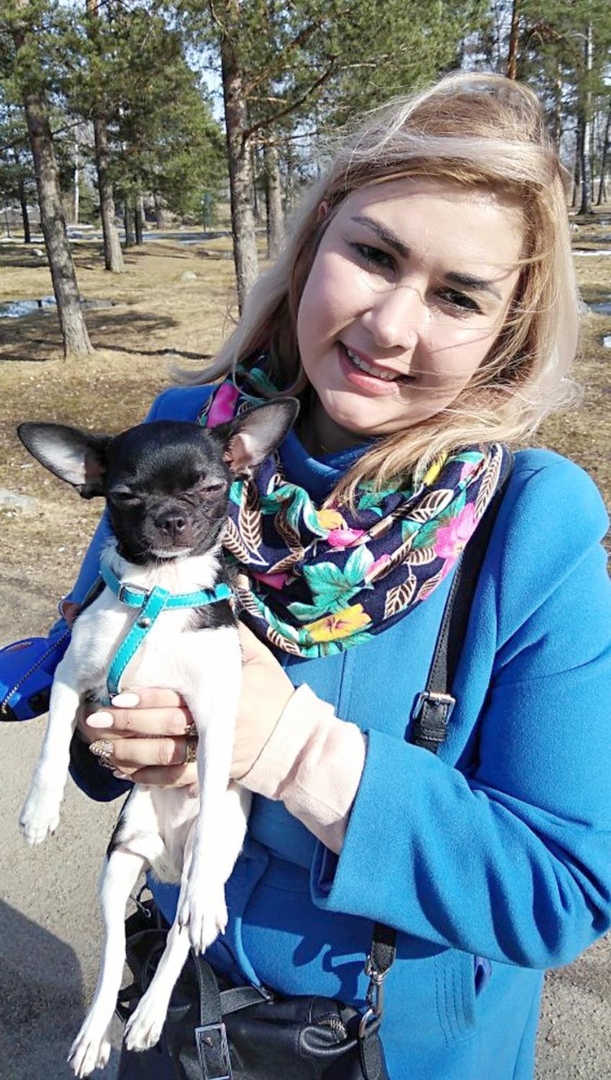 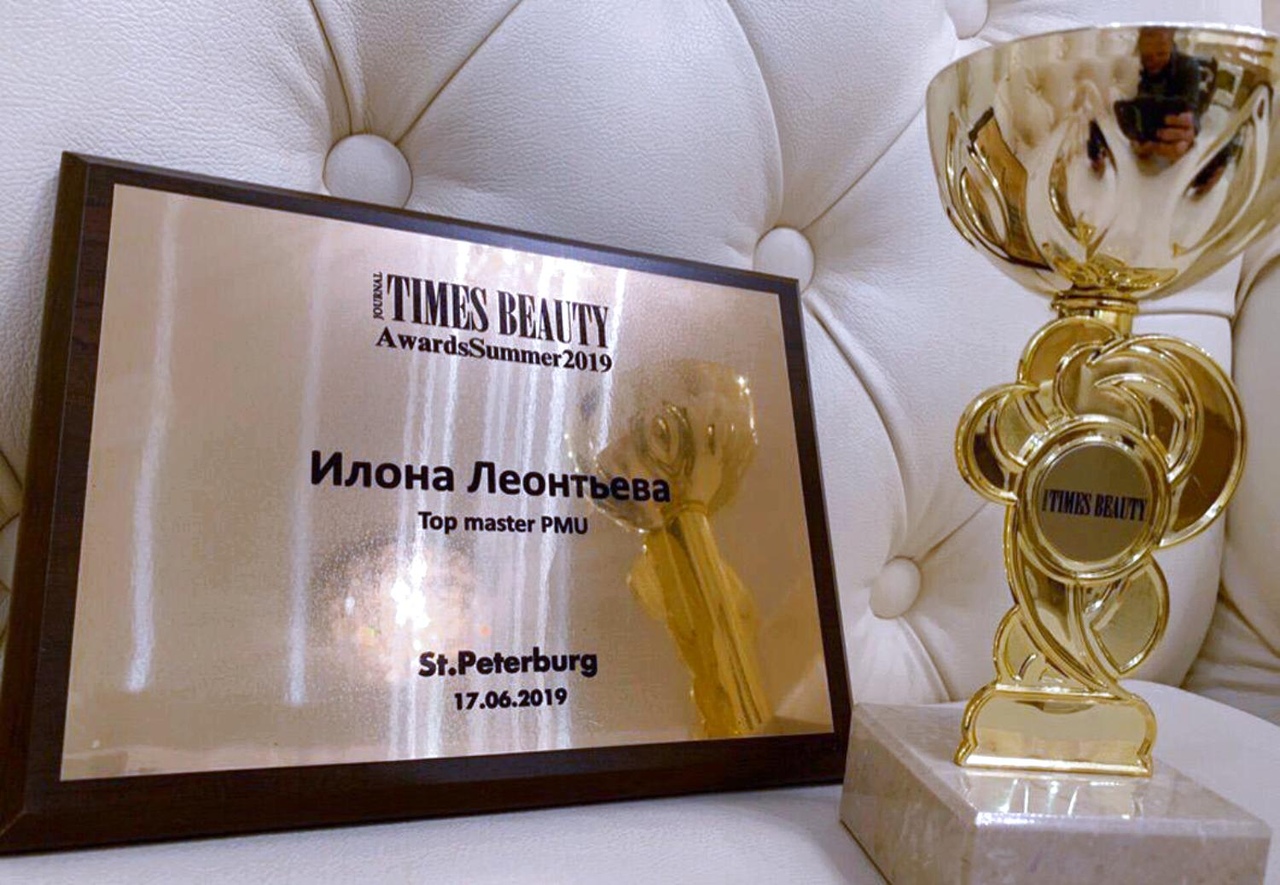 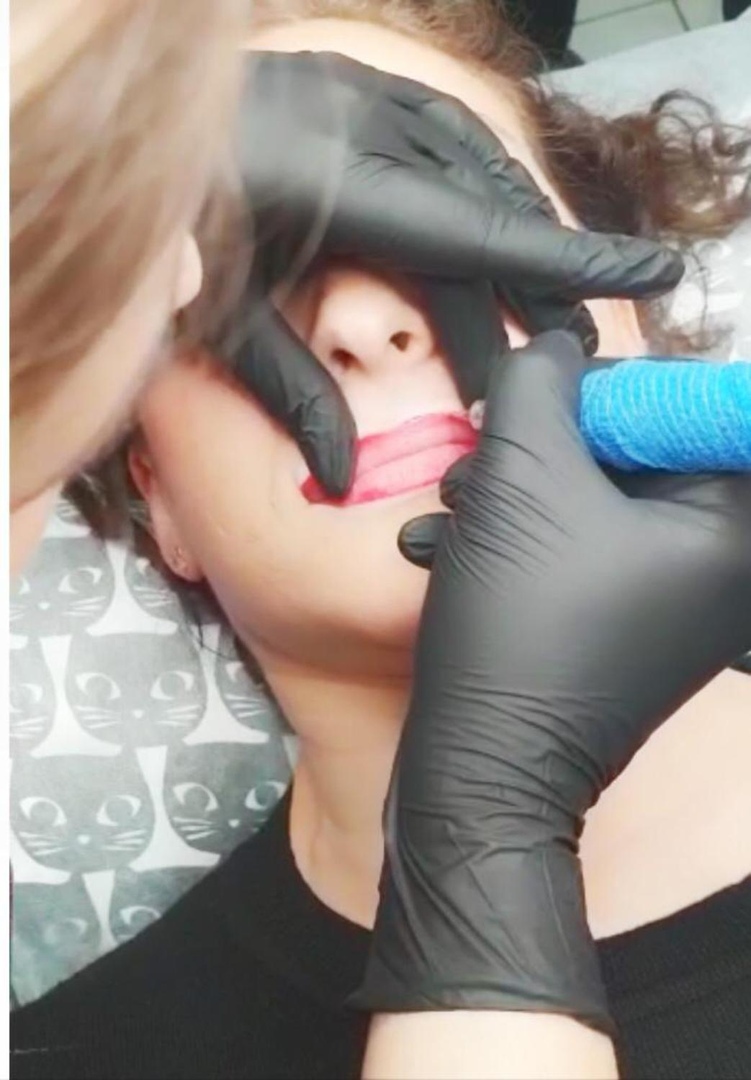 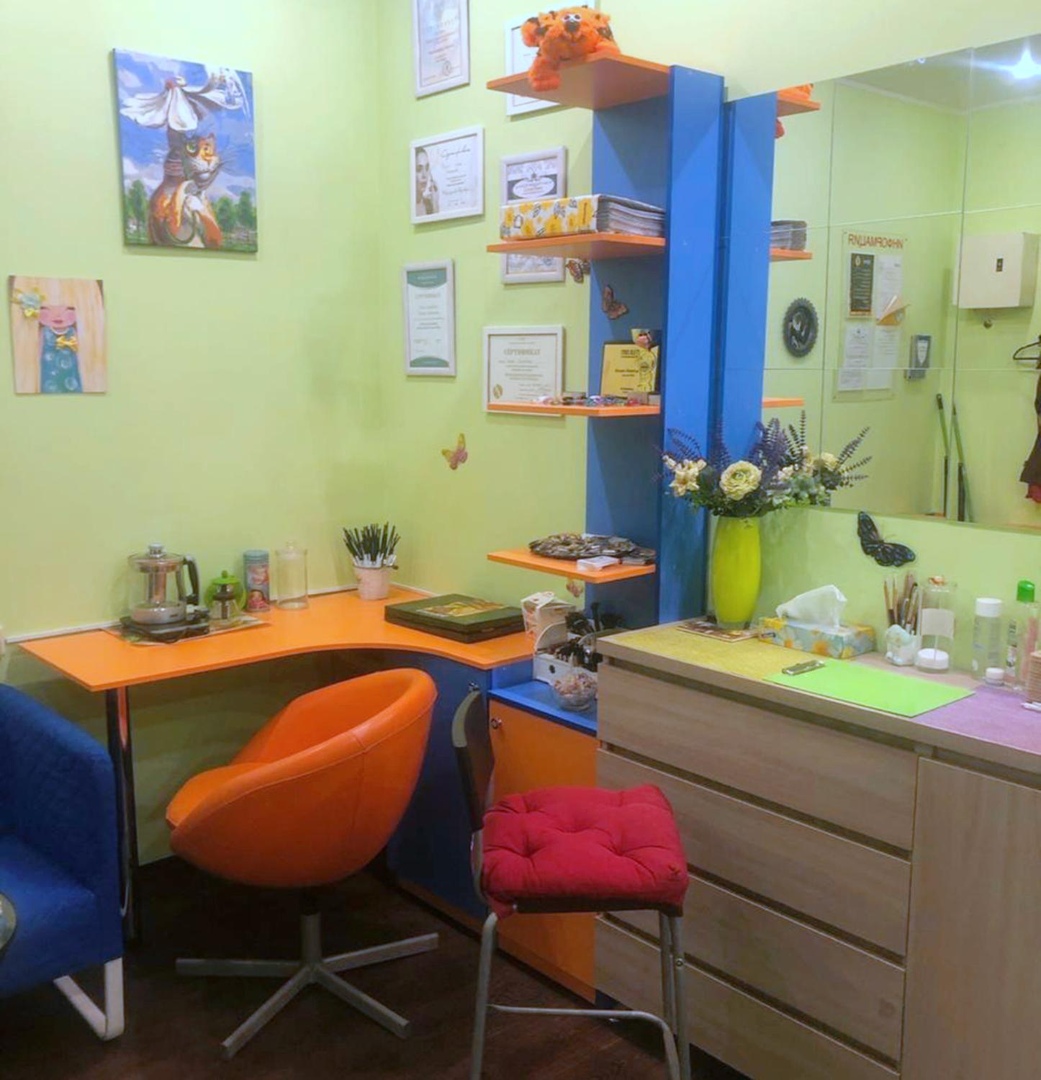 